Flevo Musketiers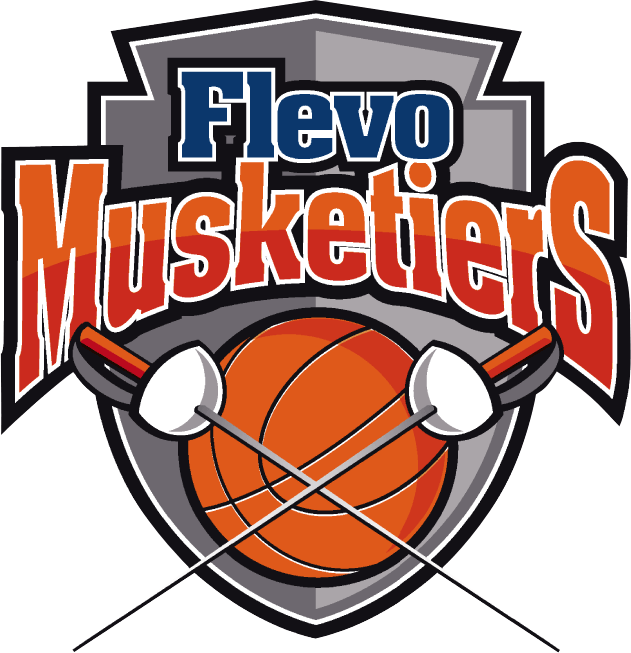 Agenda ALV maandag 18 juni  2018Locatie:	 Multifunctionele ruimte, RL2Tijdstip: 	19:30-21:00uur1.	Opening, mededelingen2.	Verslag ALV 13 april 20183.	Inhoudelijk jaarverslag 2017-2018 a.	BestuurszakenVoorstel 1: Instemming herkiesbaar voorzitter Conny van Solt, voorzitter Technische commissie Linda VisserVerkiezing WedstrijdsecretarisVerkiezing voorzitter sponsorcommissieVerkiezing algemeen bestuurslidb.	Ledenadministratiec.	Wedstrijdcommissied.	Technische Commissiee.	Evenementen/ activiteitencommissief.	Sponsoring4.	Financiëna.	Voorlopige resultaten seizoen 2017-2018b.	Begroting 2018-2019Voorstel 2: Contributievaststelling; geen contributieverhoging voor seizoen 2018/20195.	Wat betekent de nieuwe privacy wet voor Flevo Musketiers6.	Zoektocht naar vrijwilligers (trainers/coaches/commissies/activiteiten)7.	Invulling Seizoen 2018-20198.	Vriendenloterij9.	Wat verder ter tafel komt10.	Rondvraag 11.	Sluiting